Општина Мало Црниће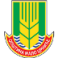 Општинска управаОдсек за локални економски развој, локалну пореску управу и инспекцијске пословеОзнака: КЛ -3Заштита паркиралиштаОбавезе корисника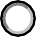 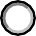 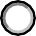 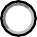 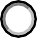 РЕЗУЛТАТ ИНСПЕКЦИЈСКОГ НАДЗОРА У БОДОВИМАНАДЗИРАНИ СУБЈЕКАТ	М.П.	КОМУНАЛНИ ИНСПЕКТОРПРАВНИ ОСНОВ- Одлука о јавним паркиралиштима на територији општине Мало Црниће („Службени гласник општине М. Црниће“, број 07/2019)ПРАВНИ ОСНОВ- Одлука о јавним паркиралиштима на територији општине Мало Црниће („Службени гласник општине М. Црниће“, број 07/2019)ПРАВНИ ОСНОВ- Одлука о јавним паркиралиштима на територији општине Мало Црниће („Службени гласник општине М. Црниће“, број 07/2019)ПРАВНИ ОСНОВ- Одлука о јавним паркиралиштима на територији општине Мало Црниће („Службени гласник општине М. Црниће“, број 07/2019)ПРАВНИ ОСНОВ- Одлука о јавним паркиралиштима на територији општине Мало Црниће („Службени гласник општине М. Црниће“, број 07/2019)Надзиранисубјекат: 	Матични број: 		_ПИБ: 	_ 	Седиште: 	_			 Одговорно лице: 	_ 		_ 		ЈМБГ:				 Адреса пребивалишта: 							_ 	_	 Лице које је присутно прегледу: 			конт. тел. 			_Локација предмета контроле: 	_Надзиранисубјекат: 	Матични број: 		_ПИБ: 	_ 	Седиште: 	_			 Одговорно лице: 	_ 		_ 		ЈМБГ:				 Адреса пребивалишта: 							_ 	_	 Лице које је присутно прегледу: 			конт. тел. 			_Локација предмета контроле: 	_Надзиранисубјекат: 	Матични број: 		_ПИБ: 	_ 	Седиште: 	_			 Одговорно лице: 	_ 		_ 		ЈМБГ:				 Адреса пребивалишта: 							_ 	_	 Лице које је присутно прегледу: 			конт. тел. 			_Локација предмета контроле: 	_Надзиранисубјекат: 	Матични број: 		_ПИБ: 	_ 	Седиште: 	_			 Одговорно лице: 	_ 		_ 		ЈМБГ:				 Адреса пребивалишта: 							_ 	_	 Лице које је присутно прегледу: 			конт. тел. 			_Локација предмета контроле: 	_Надзиранисубјекат: 	Матични број: 		_ПИБ: 	_ 	Седиште: 	_			 Одговорно лице: 	_ 		_ 		ЈМБГ:				 Адреса пребивалишта: 							_ 	_	 Лице које је присутно прегледу: 			конт. тел. 			_Локација предмета контроле: 	_Р.б.ПитањеДаНеБодови1.возила нису паркирана супротно саобраћајном знаку□ да-20□ не-02.паркираним возилима се не омета коришћење паркиралишта□ да-20□ не-03.нису	паркирана	возила	без	регистарских	ознака	и нерегистрована возила са таблицама□ да-20□ не-04.нису остављена неисправна или хаварисана возила    да-20     не-05.нису ограђена паркинг места     да-20     не-06.нису паркирана такси возила за време обављања делатности      да-20□  не-07.не врши се поправка и прање возила    да-20    не-0НАПОМЕНА:НАПОМЕНА:НАПОМЕНА:НАПОМЕНА:НАПОМЕНА:УКУПАН МОГУЋИ БРОЈ БОДОВА140УТВРЂЕНИ БРОЈ БОДОВАСтепен ризикаНезнатанНизакСредњиВисокКритичанБрој бодова121-140101-12081-10061-8060 и мањеСтепен ризика у односу на остварени број бодоваКритичан□Степен ризика у односу на остварени број бодоваНезнатан□Степен ризика у односу на остварени број бодоваНизак□Степен ризика у односу на остварени број бодоваСредњи□Степен ризика у односу на остварени број бодоваВисок□Контролна листа сачињенаДатумКонтролна листа сачињенаМестоКонтролна листа сачињенаВреме